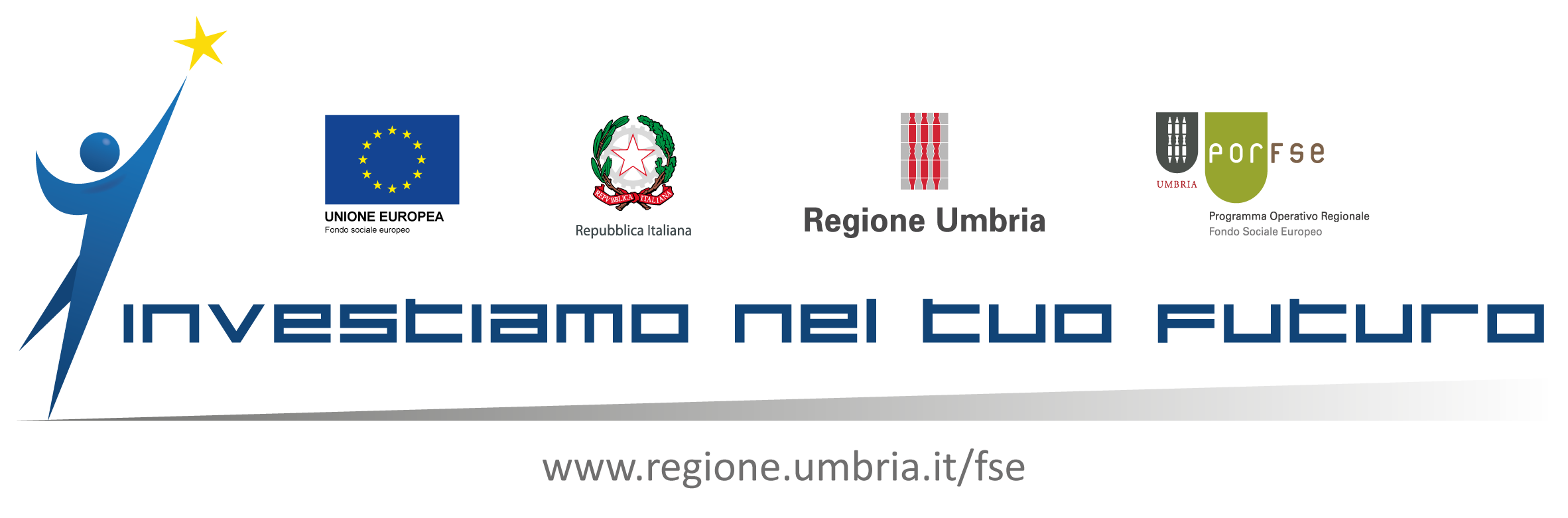 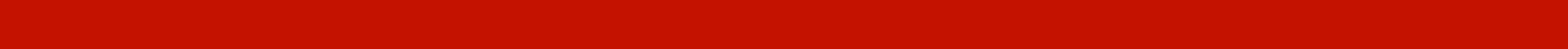 		ARPAL UmbriaServizio - Offerta Integrata delle misure di Apprendimentovia Palermo n. 86/A 06124 Perugia Oggetto: Dichiarazione attestante gli adempimenti relativi alla copertura assicurativa.  Il sottoscritto___________________nato a  __________ il  _________  in qualità di Legale rappresentante di Ente/Azienda  _____________________________________________________ O  - affidatario/a dell’attività: O  - quale capofila  con  mandato generale di  rappresentanza dell’ATI/ATS regolarmente            costituita, affidataria dell’attività:    - Titolo Progetto:	 azione n. ______  Denominazione ________________________________________________;  DICHIARA  che i partecipanti al corso, il personale docente e non docente sono stati regolarmente assicurati, secondo quanto previsto dalle disposizioni vigenti. - posizione assicurativa INAIL n.  _______________________________________Si dichiara inoltre che sono state stipulate le sottoelencate  polizze assicurative aggiuntive a quella   obbligatoria INAIL per gli aspetti da questa non coperti:______________________________________________________________________________________________________________________________________________________________________________________________________Data ______________Il Legale rappresentante ____________________Si allega copia fotostatica fronte/retro del proprio documento di identità.Ente attuatoreCodice SIRUAcronimoC.U.P